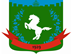 Томская область Томский районМуниципальное образование «Зональненское сельское поселение»ИНФОРМАЦИОННЫЙ БЮЛЛЕТЕНЬПериодическое официальное печатное издание, предназначенное для опубликованияправовых актов органов местного самоуправления Зональненского сельского поселенияи иной официальной информации                                                                                                                               Издается с 2005г.  п. Зональная Станция                                                                         	             № 22 от 17.05.2023г.ТОМСКАЯ ОБЛАСТЬ         ТОМСКИЙ РАЙОНАДМИНИСТРАЦИЯ ЗОНАЛЬНЕНСКОГО СЕЛЬСКОГО ПОСЕЛЕНИЯДепартамент по информационной политике Администрации Томской области сообщает о внесении изменения в распоряжение Администрации Томской области от 01.04.2022 № 213-ра  «Об изъятии земельных участков и расположенных на них объектов недвижимого имущества». Администрация Томской областиРаспоряжение11.05.2023                                                                                                                                           № 305-раО внесении изменения в распоряжение Администрации
Томской области от 01.04.2022 № 213-ра1. В связи с внесением изменений в документацию по планировке территории согласно распоряжению Департамента архитектуры и строительства Томской области от 17.02.2023 № 50 «О внесении изменений в документацию
по планировке территории», на основании обращения Областного государственного казенного учреждения «Управление автомобильных дорог Томской области» от 24.03.2023 № 643 внести в пункт 1 распоряжения Администрации Томской области от 01.04.2022 № 213-ра «Об изъятии земельных участков и расположенных на них объектов недвижимого имущества» изменение, признав подпункт 55) утратившим силу.2. Департаменту информационной политики Администрации Томской области в течение 10 дней со дня принятия настоящего распоряжения:1) осуществить размещение настоящего распоряжения на официальном интернет-портале Администрации Томской области;2) обеспечить опубликование настоящего распоряжения в порядке, установленном для официального опубликования (обнародования) муниципальных правовых актов уставом Зональненского сельского поселения.3. Комитету по общим вопросам Администрации Томской области в течение 10 дней со дня принятия настоящего распоряжения направить копию настоящего распоряжения в Управление Росреестра по Томской области, Областное государственное казенное учреждение «Управление автомобильных дорог Томской области».Губернатор Томской области                                                                                                                   В.В. Мазур